Klebe dieses Blatt in dein Treasure Booklet und wähle eine Farbe aus. Schätze ein, wie gut du das Lernziel erreichst. Die Leitfragen helfen dir dabei!An welchem Ziel möchtest du arbeiten? Male das Symbol am Ende des Lernziels aus.Wenn du noch Zeit hast: Beantworte die Leitfragen ins Heft. Schreibe deine Gedanken auf.Halte zu zwei verschiedenen Zeitpunkten fest, wie du jetzt die Zielerreichung einschätzt.Zeitpunkt: ………………………………………….	Farbe:  	⃝			Leitfragen zur Einschätzung:Was habe ich dazu gelernt?Zeitpunkt: ………………………………………….	Farbe:  ⃝			Was läuft schon besser?Was bleibt für mich anspruchsvoll/noch schwierig?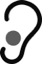 Zeitpunkt: ………………………………………….	Farbe:  ⃝			Mein nächster Lernschritt zum Ziel?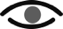 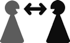 Zeichne hier die fünf Sinne.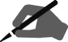 